Проект межевания территории муниципального образования "Город Архангельск" в границах пр.Новгородского, ул.Поморской, 
пр.Советских космонавтов и ул.ВолодарскогоПроект межевания территории в границах пр.Новгородского, ул.Поморской, пр.Советских космонавтов и ул.Володарского подготовлен на основании распоряжения Главы муниципального образования "Город Архангельск" от 06.09.2017 № 2774р "О подготовке проекта межевания территории в границах пр.Новгородского, ул.Поморской, пр.Советских космонавтов и ул.Володарского".Проект межевания разработан в соответствии с Градостроительным кодексом РФ от 29.12.2004 № 190-ФЗ; Земельным кодексом РФ от 25.10.2001 № 136-ФЗ; СП 42.13330.2011 "Градостроительство. Планировка и застройка городских и сельских поселений. Актуализированная редакция СНиП 2.07.01-89*"; СНиП 11-04-2003 "Инструкция о порядке разработки, согласования, экспертизы и утверждения градостроительной документации".В работе учитывалась и анализировалась следующая документация:Генеральный план муниципального образования "Город Архангельск", утвержденный решением Архангельского городского Совета депутатов 
от 26.05.2009 № 872 (с изменениями);Правила землепользования и застройки муниципального образования "Город Архангельск", утвержденные решением Архангельской городской Думы от 13.12.2012 № 516 (с изменениями и дополнениями);проект планировки центральной части муниципального образования "Город Архангельск" в границах ул. Смольный Буян, наб. Северной Двины, ул.Логинова и пр.Обводный канал, утвержденный распоряжением мэра города Архангельска от 20.12.2013 № 4193р;распоряжение Главы муниципального образования "Город Архангельск" от 06.09.2017 № 2774р "О подготовке проекта межевания территории 
в границах пр.Новгородского, ул.Поморской, пр.Советских космонавтов и ул.Володарского";топографический план масштаба 1:500, выданный департаментом градостроительства Администрации муниципального образования "Город Архангельск";кадастровый план территории № 29/ИСХ/17-443319 от 20.11.2017 
на кадастровый квартал 29:22:050502, выданный филиалом ФГБУ "ФКП Росреестра" по Архангельской области и Ненецкому автономному округу.2При анализе исходной документации выявлено, что проектируемые земельные участки под многоквартирными домами, расположенные 
в границах пр.Новгородского, ул.Поморской, пр.Советских космонавтов и ул.Володарского, будут сформированы в кадастровом квартале 29:22:050502 на территории, в отношении которой подготовлен проект планировки центральной части муниципального образования "Город Архангельск", утвержденный распоряжением мэра города от 20.12.2013 № 4193р.Проект межевания данной территории выполняется в 2 этапа:1 этап: Под многоквартирным домом, расположенным по адресу: Архангельская область, г.Архангельск, Октябрьский территориальный округ, ул.Поморская, дом № 52, корп.1, сформирован земельный участок 29:22:050502:ЗУ1 площадью 533 кв.м. Под многоквартирным домом, расположенным по адресу: Архан-гельская область, г.Архангельск, Октябрьский территориальный округ, 
пр.Советских космонавтов, дом № 67, корп.1, сформирован земельный участок 29:22:050502:ЗУ2 площадью 2067 кв.м. Под многоквартирным домом, расположенным по адресу: Архан-гельская область, г.Архангельск, Октябрьский территориальный округ, 
ул.Володарского, дом № 53, сформирован земельный участок 29:22:050502:ЗУ3 площадью 1996 кв.м. Под многоквартирным домом, расположенным по адресу: Архангельская область, г.Архангельск, Октябрьский территориальный округ, пр.Новгородский, дом № 98, корп.3, сформирован земельный участок 29:22:050502:ЗУ4 площадью 799 кв.м. Земельный участок 29:22:050502:ЗУ5 площадью 134 кв.м сформирован по адресу: Архангельская область, г.Архангельск, Октябрьский террито-риальный округ, ул.Поморская.2 этап: Объединение участка 29:22:050502:ЗУ4 площадью 799 кв.м, участка 29:22:050502:ЗУ5 площадью 134 кв.м. и земельного участка с кадастровым номером 29:22:050502:25 в единый участок 29:22:050502:ЗУ6 площадью 11395 кв.м.Перед объединением необходимо изменить вид разрешенного исполь-зования у земельного участка с кадастровым номером 29:22:050502:ЗУ4 
на "Для эксплуатации здания школы".Минимальные расстояния от границ земельных участков в целях определения мест допустимого размещения зданий, строений, сооружений составляют 3 метра.Красные линии приняты на основании проекта планировки центральной части муниципального образования "Город Архангельск", 
в границах ул.Смольный Буян, наб.Северной Двины, ул.Логинова и пр.Обводный канал, утвержденного распоряжением мэра города от 20.12.2013 № 4193р, и совпадают с северо-восточной и юго-восточной границей территории.3Территория, в отношении которой подготовлен проект межевания, расположена в границах следующих зон: полностью в границах зон санитарной охраны источников питьевого и хозяйственно-бытового водоснабжения, определенных в соответствии 
с распоряжениями Министерства природных ресурсов и лесопромышленного комплекса Архангельской области (3 пояс); полностью в зоне регулирования застройки и хозяйственной деятельности объектов культурного наследия (подзона ЗРЗ-2);на территории имеются участки ценных зеленых насаждений.Границы зон действия публичных сервитутов не выявлены.Таблица 1. Характеристики земельных участков, подлежащих образованию4Таблица 2. Каталог координат5_____________ПРИЛОЖЕНИЕк проекту межевания территории 
в границах пр.Новгородского, ул.Поморской, пр.Советских космонавтов и ул.Володарского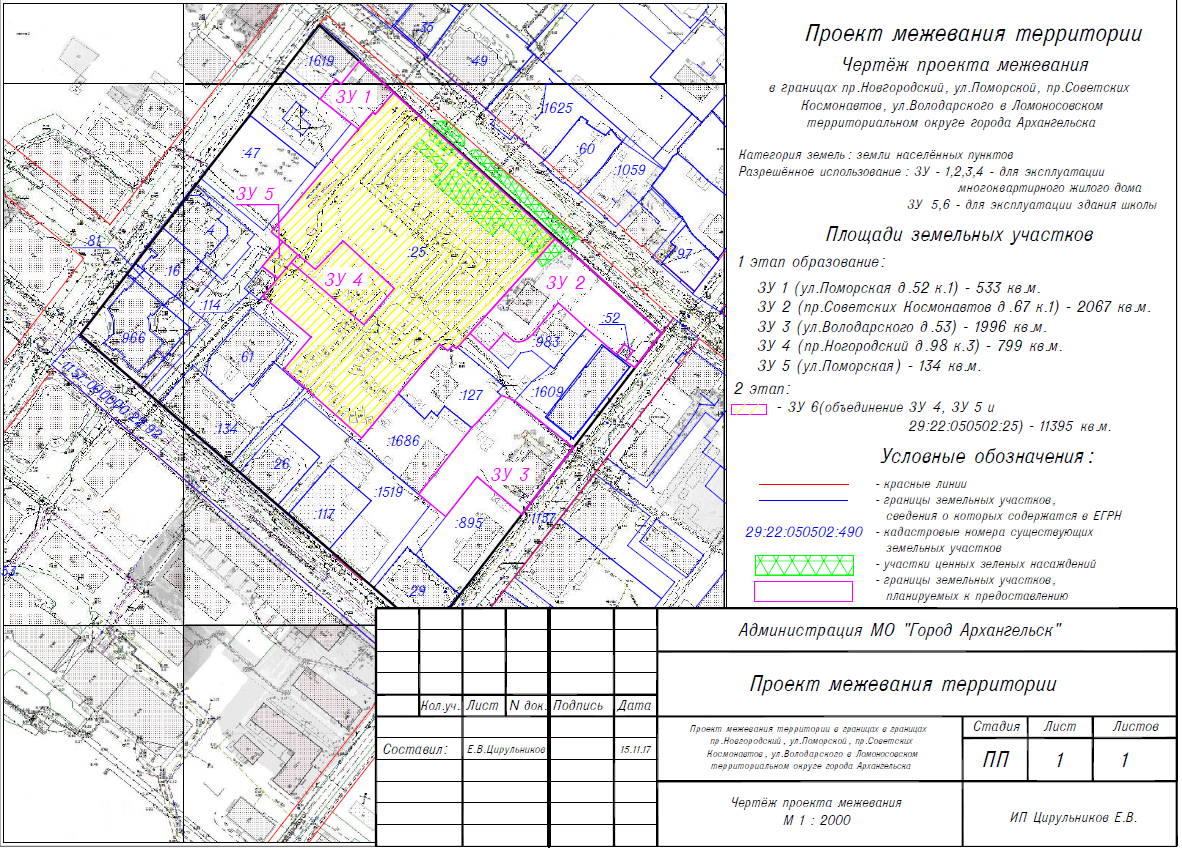 УТВЕРЖДЕНраспоряжением Главымуниципального образования"Город Архангельск"от 07.02.2018 № 449рПроектируемый земельный участок, обозначениеПроектная площадь, кв.мИсходные характеристикиПроектные характеристики29:22:050502:ЗУ1533 кв.мЗемлигосударственной собственностиЗемли населенных пунктовРазрешенное использование: для эксплуатации многоквартирного жилого дома29:22:050502:ЗУ22067 кв.мЗемлигосударственной собственностиЗемли населенных пунктовРазрешенное использование: для эксплуатации многоквартирного жилого дома29:22:050502:ЗУ31996 кв.мЗемлигосударственной собственностиЗемли населенных пунктовРазрешенное использование: для эксплуатации многоквартирного жилого дома29:22:050502:ЗУ4799 кв.мЗемлигосударственной собственностиЗемли населенных пунктовРазрешенное использование: для эксплуатации многоквартирного жилого дома29:22:050502:ЗУ5134 кв.мЗемлигосударственной собственностиЗемли населенных пунктовРазрешенное использование: для эксплуатации здания школы29:22:050502:ЗУ611395 кв.м29:22: 050502:ЗУ4Земли населенных пунктов.Разрешенное использование: дляэксплуатации многоквартирного жилого дома. 29:22: 050502:ЗУ5Земли населенных пунктов.Разрешенное использование: дляэксплуатации здания школы. 29:22:050502:25Земли населенных пунктов.Разрешенное использование: для эксплуатации здания школыЗемли населенных пунктовРазрешенное использование: для эксплуатации здания школыПроектируемый земельный участок, обозначениеКоординатыКоординатыПроектируемый земельный участок, обозначениеXY29:22:050502:ЗУ1651450,382520123,6329:22:050502:ЗУ1651448,222520126,3529:22:050502:ЗУ1651459,022520134,3529:22:050502:ЗУ1651445,242520150,7729:22:050502:ЗУ1651434,862520142,5929:22:050502:ЗУ1651435,802520141,4829:22:050502:ЗУ1651427,582520135,0229:22:050502:ЗУ1651430,092520131,7129:22:050502:ЗУ1651440,962520116,9429:22:050502:ЗУ2651380,552520227,7729:22:050502:ЗУ2651367,012520244,4729:22:050502:ЗУ2651338,862520278,5529:22:050502:ЗУ2651322,472520266,9629:22:050502:ЗУ2651325,492520262,6229:22:050502:ЗУ2651330,342520265,9129:22:050502:ЗУ2651333,192520261,6929:22:050502:ЗУ2651328,392520258,3229:22:050502:ЗУ2651339,732520243,9029:22:050502:ЗУ2651350,052520231,8329:22:050502:ЗУ2651351,192520230,4929:22:050502:ЗУ2651335,992520219,1129:22:050502:ЗУ2651334,272520217,1629:22:050502:ЗУ2651332,952520215,1429:22:050502:ЗУ2651332,362520212,8829:22:050502:ЗУ2651332,582520210,6029:22:050502:ЗУ2651336,112520205,8529:22:050502:ЗУ2651327,982520199,2129:22:050502:ЗУ2651335,432520190,1829:22:050502:ЗУ3651307,182520205,9129:22:050502:ЗУ3651305,092520212,0829:22:050502:ЗУ3651284,452520239,9829:22:050502:ЗУ3651252,692520217,4629:22:050502:ЗУ3651269,312520196,0229:22:050502:ЗУ3651250,352520182,2329:22:050502:ЗУ3651255,832520175,0129:22:050502:ЗУ3651260,152520169,4829:22:050502:ЗУ3651291,852520192,6929:22:050502:ЗУ3651295,592520196,1429:22:050502:ЗУ4651368,742520109,4829:22:050502:ЗУ4651362,232520117,7729:22:050502:ЗУ4651376,012520129,9029:22:050502:ЗУ4651354,812520154,5929:22:050502:ЗУ4651337,642520141,1129:22:050502:ЗУ4651364,862520106,4529:22:050502:ЗУ5651374,402520102,2629:22:050502:ЗУ5651368,742520109,4829:22:050502:ЗУ5651364,862520106,4529:22:050502:ЗУ5651357,302520100,5129:22:050502:ЗУ5651362,572520093,2229:22:050502:ЗУ6651435,802520141,4829:22:050502:ЗУ6651434,862520142,5929:22:050502:ЗУ6651445,242520150,7729:22:050502:ЗУ6651380,552520227,7729:22:050502:ЗУ6651328,132520184,1129:22:050502:ЗУ6651329,512520182,3629:22:050502:ЗУ6651326,992520180,3729:22:050502:ЗУ6651330,012520176,5429:22:050502:ЗУ6651285,232520142,1029:22:050502:ЗУ6651315,602520104,9229:22:050502:ЗУ6651330,872520116,9129:22:050502:ЗУ6651348,942520093,9329:22:050502:ЗУ6651357,302520100,5129:22:050502:ЗУ6651362,572520093,2229:22:050502:ЗУ6651374,402520102,2629:22:050502:ЗУ6651378,802520096,69